СООБЩЕНИЕ о проведении общего собрания собственников помещений в многоквартирном доме, расположенном по адресу:Московская область, г Сергиев Посад, ул Бероунская, д. 22УВАЖАЕМЫЙ СОБСТВЕННИК!Сообщаем Вам о проведении внеочередного общего собрания собственников помещений в многоквартирном доме, расположенном по адресу: Московская область, г Сергиев Посад, ул Бероунская, д. 22.Форма проведения собрания: Заочное голосование (с использованием системы) с использованием системы ЕИАС ЖКХПрием решений собственников по вопросам повестки дня производится путем голосования в личном кабинете гражданина ЕИАС ЖКХ МО (https://dom.mosreg.ru) или путем личной явки к администратору общего собрания.Порядок приема администратором общего собрания оформленных в письменной форме решений собственников помещений в многоквартирном доме по вопросам, поставленным на голосование: г Сергиев Посад, ул. Валовая д.29, офис УК ООО "СТЭК" по будним дням с 10-00 до 17-00. ул  Бероунская дом 22, кв.67. с 10-00 до 20-00 При предъявлении документа, удостоверяющего личность,Дата и время начала и окончания проведения голосования с использованием системы ЕИАС ЖКХ МО по вопросам, поставленным на голосование:с 07.03.2023 10:00:00 по 21.03.2023 22:00:00Повестка дня общего собрания:1. Вопрос: Определение лиц, которые от имени собственников помещений в многоквартирном доме уполномочены на использование системы или иных информационных систем при проведении общего собрания собственников помещений в многоквартирном доме в форме заочного голосования (администратора общего собрания собственников) с указанием СНИЛС и (или) ОГРН.

Предложено: ООО "СТЭК", ОГРН: 1105042007190. 

Инициатор: ООО "СТЭК"

2. Вопрос: Продолжительность голосования по вопросам повестки дня общего собрания собственников помещений в многоквартирном доме в форме заочного голосования с использованием системы. 

Предложено: Определить продолжительность голосования по вопросам повестки дня общих собраний в форме заочного голосования с использованием информационной системы ЕИАС ЖКХ Московской области 15 календарных дней. 

Инициатор: ООО "СТЭК"

3. Вопрос: Порядок приема администратором общего собрания сообщений о проведении общих собраний собственников помещений в многоквартирном доме. 

Предложено: Предложение по повестке:	Определить порядок приема администратором общих собраний сообщений о проведении общих собраний собственников помещений в МКД с использованием информационной системы ЕИАС ЖКХ МО в офисе УК ООО "СТЭК" по адресу: г. Сергиев Посад, ул. Валовая д.29 т.8(496)542-72-29 По будним дням с 10-00 до 17-00. По выходным ул. Бероунская дом 22, кв.67 с 10-00 до 20-00. 

Инициатор: ООО "СТЭК"

4. Вопрос: Порядок приема администратором общего собрания решений собственников помещений в многоквартирном доме по вопросам, поставленным на голосование. 

Предложено: Определить порядок приема администратором общих собраний решений собственников помещений в МКД с использованием информационной системы ЕИАС ЖКХ МО, а также по вопросам поставленных на голосование на таких общих собраниях собственников помещений в МКД в офисе УК ООО "СТЭК" по адресу: г. Сергиев Посад, ул. валовая д.29 т. 8(496)542-72-29 по будним дням с 10-00 до 17-оо, по выходным с 10-00 до 20-00 по адресу: ул. Бероунскаяд.22, кв.67 с предьявлением документа, удостоверяющего личность. 

Инициатор: ООО "СТЭК"

5. Вопрос: Использование иной информационной системы при проведении общего собрания собственников помещений в многоквартирном доме  в форме заочного голосования. 

Предложено: Использовать ЕИАС ЖКХ. 

Инициатор: ООО "СТЭК"

6. Вопрос: Об утверждении плана работ по текущему ремонту общего имущества в МКД на 2023год. 

Предложено: Утвердить план работ по текущему ремонту общего имущества в МКД на 2023 год. 

Инициатор: ООО "СТЭК"

7. Вопрос: Рассмотрение отчета управляющей организации о выполнении договора управления за предыдущий год, согласно части 11 статьи 162 ЖК РФ. 

Предложено: Утвердить форму отчёта о выполнении работ по текущему ремонту МКД за предыдущий 2022 год. 

Инициатор: ООО "СТЭК"Ознакомиться с материалами и документами по вопросам повестки дня общего собрания можно по адресу: г Сергиев Посад, ул. Валовая д.29, офис УК ООО "СТЭК"Порядок ознакомления с информацией:По будним дням с 10-00 до 17-0. При предъявлении документа, удостоверяющего личностьСведения об администраторе общего собрания:ООО "СТЭК", ОГРН: 1105042007190, www.ukstek.ruНастоящее собрание проводится с использованием Единой информационно-аналитической системы жилищно-коммунального хозяйства Московской области в соответствии с Распоряжением Министерства ЖКХ МО от 04.08.2020 № 283-РВ "О внесении изменений в Порядок проведения общих собраний собственников помещений в многоквартирном доме, опроса и информирования в электронном виде с использованием Единой информационно-аналитической системы жилищно-коммунального хозяйства Московской области" Напоминаем Вам:Каждый собственник на общем собрании обладает количеством голосов пропорционально доле его участия, установленной в соответствии с положениями Жилищного кодекса Российской Федерации.Решение общего собрания, принятое в установленном Жилищным кодексом порядке, является обязательным для всех собственников помещений в многоквартирном доме, в том числе для тех, которые независимо от причин не приняли участия в голосовании (ч. 5 ст. 46 Жилищного кодекса Российской Федерации).Собственник помещения в многоквартирном доме вправе не позднее чем за пять рабочих дней до даты проведения первого общего собрания собственников помещений в многоквартирном доме в форме заочного голосования с использованием системы представить лицу, осуществляющему управление многоквартирным домом, письменный отказ от проведения данного общего собрания. Лицо, осуществляющее управление многоквартирным домом, обязано регистрировать такие отказы и не позднее чем за два рабочих дня до даты проведения данного общего собрания представить их собственнику помещения в многоквартирном доме, по инициативе которого проводится первое общее собрание собственников помещений в многоквартирном доме в форме заочного голосования с использованием системы, или учесть отказы в случае, если данное общее собрание проводится по инициативе лица, осуществляющего управление многоквартирным домом. Первое общее собрание собственников помещений в многоквартирном доме в форме заочного голосования с использованием системы не может быть проведено в случае поступления лицу, осуществляющему полномочия администратора общего собрания, информации о наличии письменных отказов от проведения данного общего собрания собственников, обладающих более чем пятьюдесятью процентами голосов от общего числа голосов собственников помещений в многоквартирном доме (часть 2.1 ст. 47.1. ЖК РФ)Для участия в общем собрании собственников помещений в многоквартирном доме в форме заочного голосования с использованием ЕИАС ЖКХ необходимо:авторизоваться с использованием ЕСИА в личном кабинете гражданина на портале ЕИАС ЖКХ в сети Интернет по адресу dom.mosreg.ruесли в личном кабинете отсутствует информация о собственности, то необходимо указать помещение, собственником которого Вы являетесь, в разделе «Собственность» личного кабинета.принять участие в общем собрании в разделе «Общие собрания» личного кабинетаучастие в общем собрании также доступно в мобильном приложении: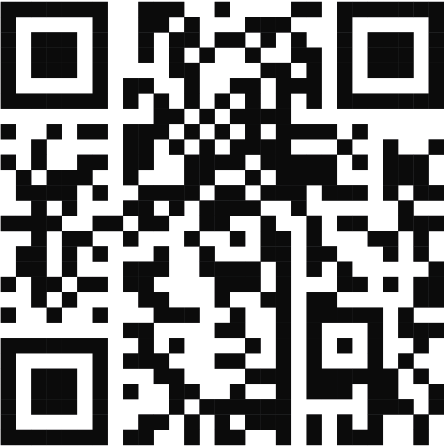 Скачать мобильное приложение ЕИАС ЖКХС уважением, инициатор общего собранияООО "СТЭК" ОГРН 1105042007190 (дата присвоения 29.11.2010) ИНН 5042115884